Тест по ИЗО 7 классТест № 1Выбери один правильный ответ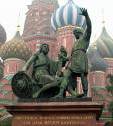 Автор памятника Минину и Пожарскому в Москве И. МартосВ. МухинаМикеланджело2.Выбери один правильный ответ	Цвета наиболее характерны для произведений хохломской росписи:желтый и черныйкрасный и золотойбелый и синий3.Выбери один правильный ответЖанр, в котором создана картина И. И. Шишкина «Рожь»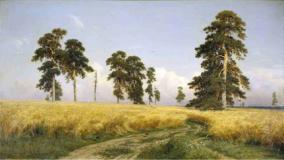 пейзажанималистический исторический4.Выбери один правильный ответДеревянный крестьянский домизбахатаюрта5.Выбери несколько верных ответовИ.И. Левитан автор картин:          а. «Март»   б. «Богатыри»в. «Золотая осень»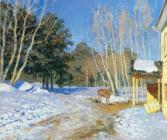 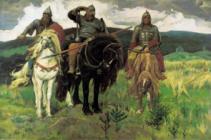 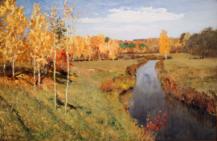  г.«Над вечным покоем»д.  «Утро в сосновом лесу»   е. «Грачи прилетели»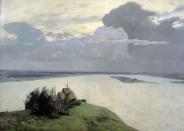 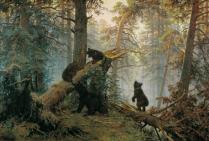 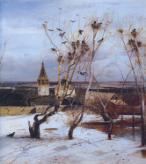 6. Установите соответствиемежду жанром и изображением:7.  Выбери несколько верных ответовВиды изобразительного искусстваживописьпортретскульптурапейзажнатюрмортграфика8. Вставьте пропущенное слово:	Возвышенная и укреплённая часть древнегреческого города, так называемый верхний город в Афинах-__________________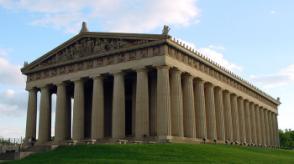 9. Установите соответствие между видом изобразительного искусства и его выразительным средством10. Выбери один правильный ответАвтор картины «Иван царевич на сером волке»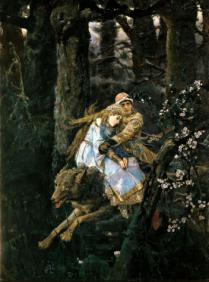 М.ВаснецовИ.ШишкинА. Куинджи11. Фиолетовую краску можно получить, смешав:синюю и зелёнуюкрасную и зелёнуюсинюю и красную12. Выбери один правильный ответКартина, на которой художник изображает самого себяавтопортретпортреткарикатура13. Выбери один правильный ответДекоративный элемент русской избы.окнодверьпричелина14. Установите соответствие:15. Выбери один правильный ответ В каком жанре написана картина И. Айвазовского «Девятый вал»?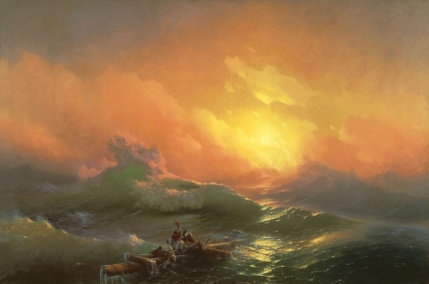 пейзажбытовой жанрмарина16. Установите соответствие между видом ДПИ и используемым материалом в этом виде:17. Установите соответствие между страной и архитектурной достопримечательностьюжанризображение1анималистическийАчеловек2портретБпредмет3натюрмортвживотноеВидВыразительное средство1живописьАобъём2графикаБцвет3скульптураВлиния1«Утро в сосновом лесу»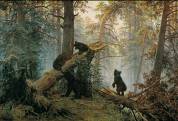 АВ.И. Суриков2«Боярыня Морозова»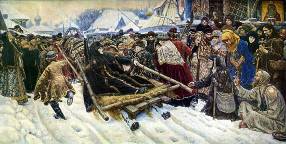 БИ.И. Шишкин3«Девочка с персиками»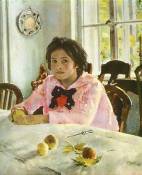 ВВ.Г. Перов4« Тройка»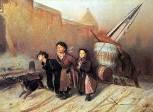 ГВ.А. СеровВид ДПИматериал1КерамикаАнитки2КружевоБметалл3КовкаВглина1КолизейАЕгипет2ПирамидыБФранция3КремльВИталия4АкропольГРоссия5Эйфелева башняДГреция